.Intro : 16 comptesSection 1 : Rolling wine pointe, Rolling wine pointeSection 2 : Jazzbox, rocking chairSection 3 : Cross, side, vaudevilles, cross, side, vaudevillesSection 4 : Cross, apart, sailor ¼, rock step, coaster stepDANSEZ, SOURIEZ ET RECOMMENCEZ !!!Last Update - 9 Juin 2021Save Your Tears (fr)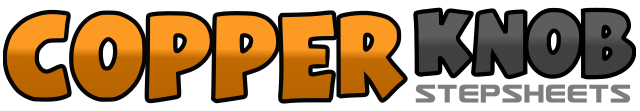 .......Compte:32Mur:4Niveau:Débutant.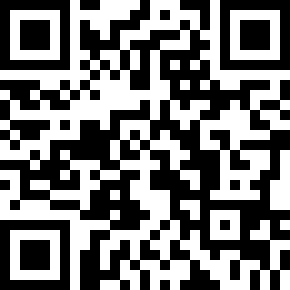 Chorégraphe:Olivier Assidi (FR) - Juin 2021Olivier Assidi (FR) - Juin 2021Olivier Assidi (FR) - Juin 2021Olivier Assidi (FR) - Juin 2021Olivier Assidi (FR) - Juin 2021.Musique:Save Your Tears - The Weeknd : (Album: 2020 After hours)Save Your Tears - The Weeknd : (Album: 2020 After hours)Save Your Tears - The Weeknd : (Album: 2020 After hours)Save Your Tears - The Weeknd : (Album: 2020 After hours)Save Your Tears - The Weeknd : (Album: 2020 After hours)........1 - 4Ecarte PD en quart, pivot quart avec PG, pivot en quart avec PD, pointe PG5 - 8Ecarte PG en quart, pivot quart avec PD, pivot en quart avec PG, pointe PD1 - 4Croiser PD devant PG, recule PG, écarte PD, ramène PG à côté de PD7 - 8Avance PD devant, poids du corps PD devant, recule PD derrière, poids du corps PD derrière1 - 2Croise PD devant PG, pose PG à gauche3 & 4Croise PD derrière PG, pose PG à gauche, talon D à droite5 - 6Croise PG devant PD, pose PG à droite7 & 8Croise PG derrière PD, pose PD à droite, talon G à gauche1 & 2Croise PD devant PG, pose PG à gauche3 & 4Swiff PD derrière PG, ¼ de tour à droite, ramène PG à côté PD, avance PD5 - 6Avance PG devant, poids du corps PG devant7 & 8Recule PG, recule PD à côté de PG, avance PG